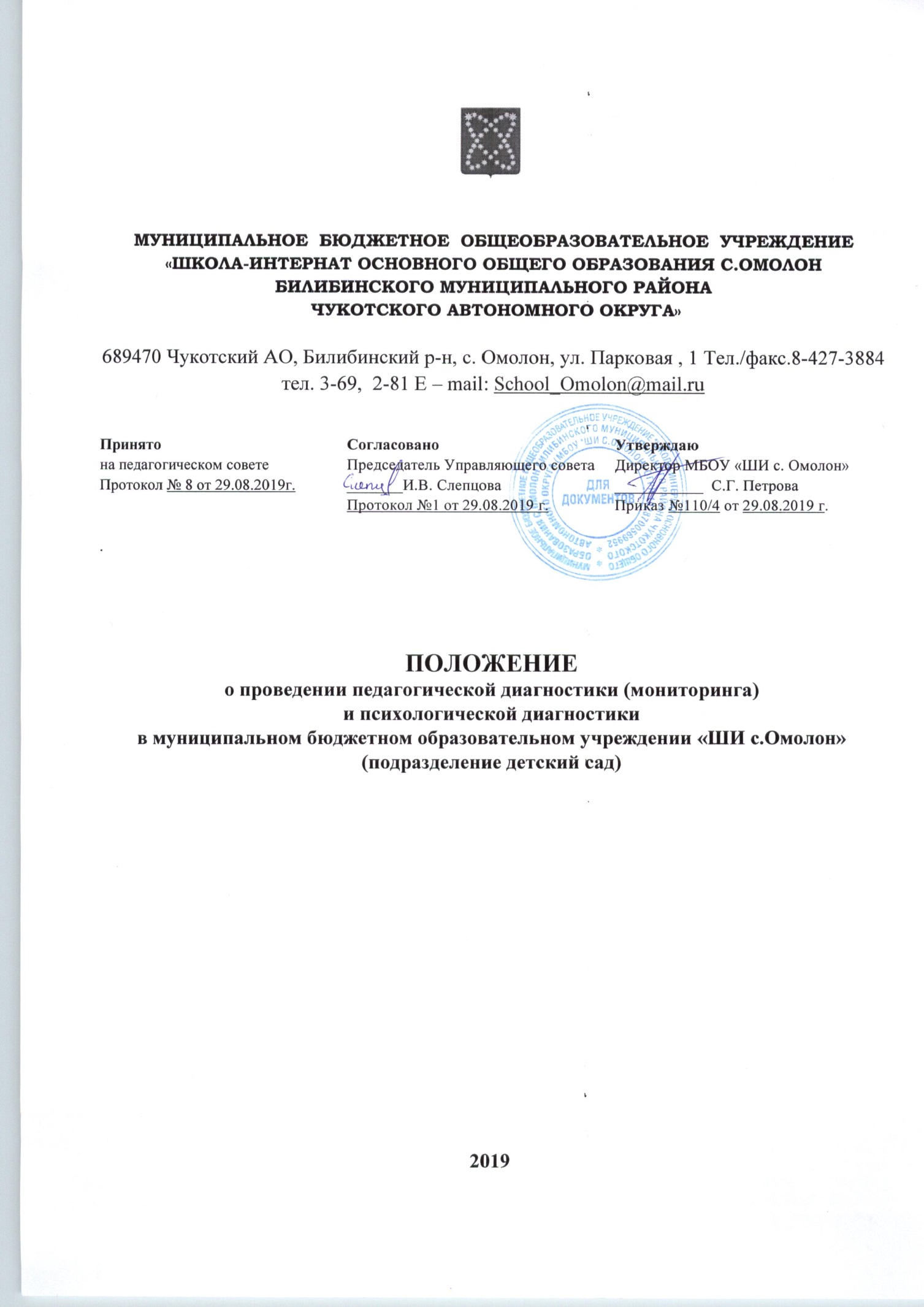 I. Общие положенияНастоящее Положение о проведении педагогической диагностики (мониторинге) и психологической диагностики в МБОУ «ШИ с.Омолон» (подразделение детский сад) разработано в соответствии с Федеральным законом от 29.12.2012 № 273-ФЗ "Об образовании в Российской Федерации», ФГОС дошкольного образования, утвержденным приказом Министерства образования и науки Российской Федерации (Минобрнауки России) от 17 октября 2013 г. N 1155.Педагогическая диагностика - оценка индивидуального развития детей дошкольного возраста, связанная с оценкой эффективности педагогических действий и лежащей в основе их дальнейшего планирования.Психологическая диагностика (выявление и изучение индивидуально психологических особенностей детей), которую проводят квалифицированные специалисты (педагоги-психологи, психологи) допускается только с согласия родителей (законных представителей). Результаты психологической диагностики могут использоваться для решения задач психологического сопровождения и проведения квалифицированной коррекции развития детей.Участие ребёнка в психологической диагностике допускается только с согласия его родителей (законных представителей).1.4.Педагогическая диагностика (мониторинг) проводится воспитателем, инструктором по физической культуре, психологом.Задачи педагогической диагностики (мониторинга)Результаты педагогической диагностики (мониторинга) могут быть использованы исключительно для решения следующих задач:индивидуализации образования (в том числе поддержки ребенка, построения его образовательной траектории или профессиональной коррекции особенностей его развития);2)оптимизации работы с группой детей.Организация проведения педагогической диагностикиПедагогическая диагностика (мониторинг) осуществляется в течение времени пребывания ребенка в образовательном учреждении (исключая время, отведенное на сон).Педагогическая диагностика (мониторинг) осуществляется через наблюдение, продукты детской деятельности, во всех возрастных группах 2 раза в год – в начале и в конце учебного года (сентябрь, апрель). В первом случае, она помогает выявить наличный уровень деятельности, а во втором – наличие динамики ее развития.В ходе проведения педагогической диагностики (мониторинга) развитие детей оценивается по соответствующим показателям во всех пяти образовательных областях, и фиксируются в картах учёта (Приложение).Педагогическая диагностика (мониторинг) оценивается воспитателями, педагогом – психологом, инструктором по физической культуры в следующем порядке.Оценка:балл - большинство компонентов недостаточно развитыбалла - отдельные компоненты не развиты, требуется корректирующая работа педагога балла - средний уровень развития. Соответствует возрастной норме  4 балла - уровень развития выше среднего 5 баллов - высокий уровень развитияОсобенности проведения психологической диагностики	При проведении психодиагностического обследования ребенка, полученные результаты фиксируются в протоколе или карте психодиагностического обследования, заполнение которой происходит непосредственно в процессе данного вида деятельности. Психодиагностическое обследование проводиться по следующему плану:Дети групп раннего возраста обследуются в ноябре, после прохождения адаптации к условиям детского сада. Основная цель психодиагностического обследования – выявление уровня актуального развития ребенка.В январе проводится психодиагностическое обследование воспитанников подготовительных к школе групп по соответствующему направлению.В течение всего учебного года по запросу родителей или педагогов может проводиться индивидуальное психодиагностическое обследование воспитанников.В течение всего учебного года по запросу воспитателей и с согласия родителей может проводиться групповое психодиагностическое обследование воспитанников.В своей деятельности педагог-психолог использует обширный диагностический материал, с помощью которого определяется уровень психического развития ребенка, соответствие его возрастным нормам. В своей работе при проведении психодиагностики педагог-психолог использует стандартизированные, валидные методики, позволяющие изучить не только особенного самого ребенка, но и влияющие на него условия.После проведенной психодиагностической работы на беседу по результатам обследования приглашаются родители (законные представители) воспитанников. В процессе беседы выясняются анамнестические данные (особенности перинатального и постнатального развития ребенка, его эмоциональные, личностные и поведенческие особенности по наблюдению родителей), особенности семейных отношений. Также педагогом- психологом оглашаются результаты психодиагностического обследования. Все полученные результаты имеют статус конфиденциальности.Результаты психодиагностической работы учитываются педагогом-психологом при организации групповой и индивидуальной коррекционно-развивающей работы с воспитанниками.По результатам групповой психодиагностической работы пишется аналитическая справка, в которой в общей форме с целью сохранения конфиденциальности описываются полученные результаты. В конце аналитической справки даются общие рекомендации педагогам и другим участникам образовательного процесса по взаимодействию с воспитанниками.По результатам индивидуального психодиагностического обследования ребенка пишется психологическое заключение.Структура психологического заключения по психодиагностике должна включать следующие блоки:общая характеристика возрастного развития на основе особенностей психофизического характера, адаптационного и двигательного комплексов, специфики поведения;познавательное развитие на основе характеристик познавательных процессов и речевой функции;личностно-эмоциональное развитие на основе характеристик самосознания, мотивационно-потребностной, эмоциональной сфер;коммуникативное развитие на основе характеристик средств и позиций общения, конфликтности;детская (учебная) компетентность на основе содержания продуктивных и процессуальных видов детской деятельности.Далее идут блоки констатации общего вывода и необходимости профессионального вмешательства:особенности развития;проблемы развития;прогноз развития;рекомендации.IV.КонтрольКонтроль проведения педагогической диагностики (мониторинга), психологической диагностики осуществляется заместителем директора по ДО  в форме проведения ежедневного текущего контроля; проверку документации.V.ОтчетностьВоспитатели всех возрастных групп, специалисты МБОУ «ШИ с.Омолон» в конце года сдают результаты проведения педагогических наблюдений с выводами заместителю директора по ДО, который осуществляет сравнительный анализ педагогической диагностики, делает вывод, определяет рекомендации педагогическому проектированию и зачитывает на итоговом педагогическом совете МБОУ «ШИ с.Омолон».Карты учёта развития детей хранятся в группах до окончания их пребывания в МБОУ «ШИ с.Омолон» на бумажном носителе.VI.Ответственность	должностного	лица,	осуществляющего	педагогическую диагностику (мониторинг), психологическую диагностику.Должностное лицо, осуществляющее педагогическую диагностику (мониторинг), психологическую диагностику в МБОУ «ШИ с.Омолон», несет ответственность за:тактичное отношение к каждому воспитаннику во время проведения диагностических мероприятий, создание для каждого воспитанника ситуации успеха;качественную подготовку к проведению диагностических мероприятий;ознакомление с итогами обследования воспитанников соответствующих должностных лиц (в рамках их должностных полномочий);соблюдение конфиденциальности;срыв сроков проведения диагностических мероприятий;доказательность выводов по итогам диагностирования воспитанников.Учётные карты воспитателя, инструктора по физической культуре, педагога- психолога Результаты педагогической диагностики (мониторинга) в подготовительной к школе группедата проведения мониторинга  	воспитатель____________________________________________1балл - большинство компонентов недостаточно развито2 балла - отдельные компоненты не развиты, требуется корректирующая работа педагога 3балла - средний уровень развития, соответствует возрастной нормебалла - уровень развития выше среднего  5баллов-высокий уровень развитияРезультаты педагогической диагностики (мониторинга) в подготовительной к школе группедата проведения мониторинга  	воспитатель____________________________________________1балл - большинство компонентов недостаточно развито2 балла - отдельные компоненты не развиты, требуется корректирующая работа педагога 3балла - средний уровень развития, соответствует возрастной норме4балла - уровень развития выше среднего  5баллов-высокий уровень развитияРезультаты педагогической диагностики (мониторинга) в подготовительной к школе группедата проведения мониторинга  	________________________________________________инструктор по физической культуре________________________________1балл - большинство компонентов недостаточно развито2 балла - отдельные компоненты не развиты, требуется корректирующая работа педагога 3балла - средний уровень развития, соответствует возрастной норме4балла - уровень развития выше среднего  5баллов-высокий уровень развитияРезультаты педагогической диагностики (мониторинга) в подготовительной к школе группедата проведения мониторинга  	________________________________________________инструктор по физической культуре________________________________1балл - большинство компонентов недостаточно развито2 балла - отдельные компоненты не развиты, требуется корректирующая работа педагога 3балла - средний уровень развития, соответствует возрастной норме4балла - уровень развития выше среднего  5баллов-высокий уровень развитияРезультаты педагогической диагностики (мониторинга) в подготовительной к школе группедата проведения мониторинга  	________________________________________________педагог- психолог________________________________1балл - большинство компонентов недостаточно развито2 балла - отдельные компоненты не развиты, требуется корректирующая работа педагога 3балла - средний уровень развития, соответствует возрастной норме4балла - уровень развития выше среднего  5баллов-высокий уровень развитияРезультаты педагогической диагностики (мониторинга) в подготовительной к школе группедата проведения мониторинга __________________________ воспитатели  	1балл - большинство компонентов недостаточно развито2 балла - отдельные компоненты не развиты, требуется корректирующая работа педагога 3балла - средний уровень развития, соответствует возрастной норме4балла - уровень развития выше среднего  5баллов-высокий уровень развитияРезультаты педагогической диагностики (мониторинга) в подготовительной к школе группедата проведения мониторинга __________________________ воспитатели  	____________________________1балл - большинство компонентов недостаточно развито2 балла - отдельные компоненты не развиты, требуется корректирующая работа педагога 3балла - средний уровень развития, соответствует возрастной норме4балла - уровень развития выше среднего  5баллов-высокий уровень развитияРезультаты педагогической диагностики (мониторинга) в подготовительной к школе группедата проведения мониторинга __________________________ воспитатели  	____________________________1балл - большинство компонентов недостаточно развито2 балла - отдельные компоненты не развиты, требуется корректирующая работа педагога 3балла - средний уровень развития, соответствует возрастной норме4балла - уровень развития выше среднего  5баллов-высокий уровень развитияРезультаты педагогической диагностики (мониторинга) в подготовительной к школе группе     дата проведения мониторинга __________________________ воспитатели  	____________________________1балл - большинство компонентов недостаточно развито2 балла - отдельные компоненты не развиты, требуется корректирующая работа педагога 3балла - средний уровень развития, соответствует возрастной норме4балла - уровень развития выше среднего  5баллов-высокий уровень развитияРезультаты педагогической диагностики (мониторинга) в подготовительной к школе группедата проведения мониторинга  	____________________________воспитатели 	_1балл - большинство компонентов недостаточно развито2 балла - отдельные компоненты не развиты, требуется корректирующая работа педагога 3балла - средний уровень развития, соответствует возрастной норме4балла - уровень развития выше среднего  5баллов-высокий уровень развитияРезультаты педагогической диагностики (мониторинга) в ___________________________ группедата проведения мониторинга  	воспитатель____________________________________________1балл - большинство компонентов недостаточно развито2 балла - отдельные компоненты не развиты, требуется корректирующая работа педагога 3балла - средний уровень развития, соответствует возрастной нормебалла - уровень развития выше среднего  5баллов-высокий уровень развитияРезультаты педагогической диагностики (мониторинга) в _____________________________ группедата проведения мониторинга  	воспитатель____________________________________________1балл - большинство компонентов недостаточно развито2 балла - отдельные компоненты не развиты, требуется корректирующая работа педагога 3балла - средний уровень развития, соответствует возрастной норме4балла - уровень развития выше среднего  5баллов-высокий уровень развитияРезультаты педагогической диагностики (мониторинга) в __________________________________ группедата проведения мониторинга  	________________________________________________инструктор по физической культуре________________________________1балл - большинство компонентов недостаточно развито2 балла - отдельные компоненты не развиты, требуется корректирующая работа педагога 3балла - средний уровень развития, соответствует возрастной норме4балла - уровень развития выше среднего  5баллов-высокий уровень развитияРезультаты педагогической диагностики (мониторинга) в ________________________ группедата проведения мониторинга  	________________________________________________инструктор по физической культуре________________________________1балл - большинство компонентов недостаточно развито2 балла - отдельные компоненты не развиты, требуется корректирующая работа педагога 3балла - средний уровень развития, соответствует возрастной норме4балла - уровень развития выше среднего  5баллов-высокий уровень развитияРезультаты педагогической диагностики (мониторинга) в ___________________ группедата проведения мониторинга  	________________________________________________педагог- психолог________________________________1балл - большинство компонентов недостаточно развито2 балла - отдельные компоненты не развиты, требуется корректирующая работа педагога 3балла - средний уровень развития, соответствует возрастной норме4балла - уровень развития выше среднего  5баллов-высокий уровень развитияРезультаты педагогической диагностики (мониторинга) в ____________________ группедата проведения мониторинга __________________________ воспитатели  	1балл - большинство компонентов недостаточно развито2 балла - отдельные компоненты не развиты, требуется корректирующая работа педагога 3балла - средний уровень развития, соответствует возрастной норме4балла - уровень развития выше среднего  5баллов-высокий уровень развитияРезультаты педагогической диагностики (мониторинга) в _______________________________ группедата проведения мониторинга __________________________ воспитатели  	____________________________1балл - большинство компонентов недостаточно развито2 балла - отдельные компоненты не развиты, требуется корректирующая работа педагога 3балла - средний уровень развития, соответствует возрастной норме4балла - уровень развития выше среднего  5баллов-высокий уровень развитияРезультаты педагогической диагностики (мониторинга) в __________________________________ группедата проведения мониторинга __________________________ воспитатели  	____________________________1балл - большинство компонентов недостаточно развито2 балла - отдельные компоненты не развиты, требуется корректирующая работа педагога 3балла - средний уровень развития, соответствует возрастной норме4балла - уровень развития выше среднего  5баллов-высокий уровень развитияРезультаты педагогической диагностики (мониторинга) в ______________________________________ группе     дата проведения мониторинга __________________________ воспитатели  	____________________________1балл - большинство компонентов недостаточно развито2 балла - отдельные компоненты не развиты, требуется корректирующая работа педагога 3балла - средний уровень развития, соответствует возрастной норме4балла - уровень развития выше среднего  5баллов-высокий уровень развитияРезультаты педагогической диагностики (мониторинга) в ______________________________________ группедата проведения мониторинга  	____________________________воспитатели 	_1балл - большинство компонентов недостаточно развито2 балла - отдельные компоненты не развиты, требуется корректирующая работа педагога 3балла - средний уровень развития, соответствует возрастной норме4балла - уровень развития выше среднего  5баллов-высокий уровень развитияУчётная карта педагога-психологаЗаключение по результатам проведенного психодиагностического исследованияОбъект исследования (ФИО ребенка, возраст ) 					 Сроки проведения исследования 		_________ Место проведения 	  Причина исследования 					 План исследования 			 Рабочая гипотеза 	________________________ Внешний вид и поведение в ситуации обследования  				  Темп работы и работоспособность  				 Перечень методик, используемых в исследовании (название, автор, источник)___________________________________________________________________________________________________________________________________________________________________________________________________________________________________________________________________________________________________Результаты исследования (можно оформить в виде таблички):Обобщенная интерпретация данных: аналитическое описание полученных результатов и выводы по результатам  	_____________________________________________________________________________________________________________________________________________________________________________________________________________________________________________________________________________________________________________________________________________________________________________________________________________________________________________________________________________________________________________________________________________________________________________________________________________________________________________________________________________________________________________________________________________________________________________________________________________________________________________________________________________________________________________________________________________________________________________________________________________________________________________________________________________________________________________________________Рекомендации по результатам исследования  	___________________________________________________________________________________________________________________________________________________________________________________________________________________________________________________________________________________________________________________________________________________________________________________________________________________________________________________________________________________________________________________________________________________________________________________________________________________________________________________________________________________________________________________________________________________________________________________________________________________________________________________________________________________________________________Дата 	Педагог-психолог 	№ п/пФ.И.ребёнкаобразовательная область "Речевое развитие"образовательная область "Речевое развитие"образовательная область "Речевое развитие"образовательная область "Речевое развитие"образовательная область "Речевое развитие"образовательная область "Речевое развитие"образовательная область "Речевое развитие"образовательная область "Речевое развитие"образовательная область "Речевое развитие"образовательная область "Речевое развитие"образовательная область "Речевое развитие"образовательная область "Речевое развитие"образовательная область "Речевое развитие"№ п/пФ.И.ребёнкаКоммуникативныенавыкиКоммуникативныенавыкиСвязная речьСвязная речьФормирование словаря играмматический строй речиФормирование словаря играмматический строй речиФормирование словаря играмматический строй речиФормирование словаря играмматический строй речиЗвуковая культура речиЗвуковая культура речиЗвуковая культура речиЗвуковая культура речиЗвуковая культура речи№ п/пФ.И.ребёнкаСвободно общается с педагогами, родителями, сверстниками. Умеет аргументировано идоброжелательно оценивать ответ, высказывание.Свободно общается с педагогами, родителями, сверстниками. Умеет аргументировано идоброжелательно оценивать ответ, высказывание.Пересказывает и драматизирует небольшие литературные произведения; составляет по плану и образцу рассказы о предмете, по сюжетной картинке, набору картин с фабульным развитием действияПересказывает и драматизирует небольшие литературные произведения; составляет по плану и образцу рассказы о предмете, по сюжетной картинке, набору картин с фабульным развитием действияВладеет достаточным словарным запасом. Употребляет в речи синонимы, антонимы, сложные предложения разных видовВладеет достаточным словарным запасом. Употребляет в речи синонимы, антонимы, сложные предложения разных видовРазличает понятия "звук", "слог", "слово", "предложение"; называет впоследовательности слова в предложении, звуки и слоги в словах;Различает понятия "звук", "слог", "слово", "предложение"; называет впоследовательности слова в предложении, звуки и слоги в словах;Правильное произношение звуков(по возрасту)Правильное произношение звуков(по возрасту)Находит в предложении слова сзаданным звуком, определяет место звука всловеНаходит в предложении слова сзаданным звуком, определяет место звука вслове1.2.3.4.5.6.7.8.9.10.11.12.№ п/пФ.И.ребёнкаобразовательная область	"Речевое развитие"образовательная область	"Речевое развитие"образовательная область	"Речевое развитие"образовательная область	"Речевое развитие"образовательная область	"Речевое развитие"образовательная область	"Речевое развитие"образовательная область	"Речевое развитие"образовательная область	"Речевое развитие"образовательная область	"Речевое развитие"образовательная область	"Речевое развитие"№ п/пФ.И.ребёнкаРазличает жанрылитературных произведений; аргументировать свой ответ, объясняя, что прослушалисказку, рассказ, стихотворениеРазличает жанрылитературных произведений; аргументировать свой ответ, объясняя, что прослушалисказку, рассказ, стихотворениеНазывает любимые сказки и рассказы; знает наизусть 2-3 любимых стихотворения, 2-3считалки, 2-3 загадкиНазывает любимые сказки и рассказы; знает наизусть 2-3 любимых стихотворения, 2-3считалки, 2-3 загадкиНазывает 2-3 авторови 2-3 иллюстраторов книгНазывает 2-3 авторови 2-3 иллюстраторов книгВыразительно читает стихотворение,пересказывает отрывок из сказки, рассказаВыразительно читает стихотворение,пересказывает отрывок из сказки, рассказаитогоитого1.2.3.4.5.6.7.8.9.10.11.12.№ п/пФ.И.ребёнкаобразовательная область "Физическое развитие»"образовательная область "Физическое развитие»"образовательная область "Физическое развитие»"образовательная область "Физическое развитие»"образовательная область "Физическое развитие»"образовательная область "Физическое развитие»"образовательная область "Физическое развитие»"образовательная область "Физическое развитие»"образовательная область "Физическое развитие»"образовательная область "Физическое развитие»"образовательная область "Физическое развитие»"образовательная область "Физическое развитие»"образовательная область "Физическое развитие»"образовательная область "Физическое развитие»"№ п/пФ.И.ребёнкаУсвоил основные культурно-гигиенические навыкиУсвоил основные культурно-гигиенические навыкиУсвоил основные культурно-гигиенические навыкиУсвоил основные культурно-гигиенические навыкиУсвоил основные культурно-гигиенические навыкиУсвоил основные культурно-гигиенические навыкиИмеет сформированные представления о здоровом образе жизниИмеет сформированные представления о здоровом образе жизниИмеет сформированные представления о здоровом образе жизниИмеет сформированные представления о здоровом образе жизниИмеет сформированные представления о здоровом образе жизниИмеет сформированные представления о здоровом образе жизниИмеет сформированные представления о здоровом образе жизниИмеет сформированные представления о здоровом образе жизни№ п/пФ.И.ребёнкаБыстро и правильно умывается, насухо вытирается, пользуясь только индивидуальным полотенцем.Быстро и правильно умывается, насухо вытирается, пользуясь только индивидуальным полотенцем.Чистит зубы, поласкает рот после еды, моет ноги перед сном,правильно пользуется носовым платком и расчёской, следит засвоим внешним видом.Чистит зубы, поласкает рот после еды, моет ноги перед сном,правильно пользуется носовым платком и расчёской, следит засвоим внешним видом.Быстрораздевается и одевается, вешаетодежду в определенномпорядке, следит за чистотой одеждыи обуви.Быстрораздевается и одевается, вешаетодежду в определенномпорядке, следит за чистотой одеждыи обуви.Об особенностях строения и функциями организмачеловека.Об особенностях строения и функциями организмачеловека.О важностисоблюдения режима дня, о рациональном питании, о значении двигательнойактивности в жизни человека.О важностисоблюдения режима дня, о рациональном питании, о значении двигательнойактивности в жизни человека.О пользе и видах закаливающих процедур, о роли солнечного света, воздуха и воды вжизни человека и их влиянии наздоровье.О пользе и видах закаливающих процедур, о роли солнечного света, воздуха и воды вжизни человека и их влиянии наздоровье.1.2.3.4.5.6.7.8.9.10.11.№ п/пФ.И.ребёнкаобразовательная область "Физическое развитие"образовательная область "Физическое развитие"образовательная область "Физическое развитие"образовательная область "Физическое развитие"образовательная область "Физическое развитие"образовательная область "Физическое развитие"образовательная область "Физическое развитие"образовательная область "Физическое развитие"образовательная область "Физическое развитие"образовательная область "Физическое развитие"образовательная область "Физическое развитие"образовательная область "Физическое развитие"образовательная область "Физическое развитие"образовательная область "Физическое развитие"№ п/пФ.И.ребёнкаВыполняет правильно все виды основныхдвижений (ходьба, бег, прыжки, метание, лазанье)Выполняет правильно все виды основныхдвижений (ходьба, бег, прыжки, метание, лазанье)Может прыгать на мягкое покрытие с высоты до 40см; мягко приземляться, прыгать в длину с места на расстояние не менее 100см, с разбега -180см; в высоту с разбега – не менее 50см; прыгать через короткую и длинную скакалку разнымиспособамиМожет прыгать на мягкое покрытие с высоты до 40см; мягко приземляться, прыгать в длину с места на расстояние не менее 100см, с разбега -180см; в высоту с разбега – не менее 50см; прыгать через короткую и длинную скакалку разнымиспособамиМожет перебрасывать набивные мячи (вес - 1кг), бросатьпредметы в цель из разных исходных положений, попадать в вертикальную и горизонтальную цельс расстояния 4-5мМожет перебрасывать набивные мячи (вес - 1кг), бросатьпредметы в цель из разных исходных положений, попадать в вертикальную и горизонтальную цельс расстояния 4-5мУмеет    перестраиваться в 3-4 колонны, в 2-3 круга на ходу, в две шеренги после расчёта на первый-второй,соблюдать интервалы во времяпередвиженияУмеет    перестраиваться в 3-4 колонны, в 2-3 круга на ходу, в две шеренги после расчёта на первый-второй,соблюдать интервалы во времяпередвиженияВыполняет физические упражнения из разных исходных положений чётко и ритмично, в заданном темпе, под музыку, по словесной инструкции следит за правильной осанкойВыполняет физические упражнения из разных исходных положений чётко и ритмично, в заданном темпе, под музыку, по словесной инструкции следит за правильной осанкойУчаствует в упражнениях с элементами спортивных игр: городки, футбол,бадминтонУчаствует в упражнениях с элементами спортивных игр: городки, футбол,бадминтонитогоитого1.2.3.4.5.6.7.8.9.10.11.12.№ п/пФ.И.ребёнкаобразовательная область "Социально-коммуникативное развитие"образовательная область "Социально-коммуникативное развитие"образовательная область "Социально-коммуникативное развитие"образовательная область "Социально-коммуникативное развитие"образовательная область "Социально-коммуникативное развитие"образовательная область "Социально-коммуникативное развитие"образовательная область "Социально-коммуникативное развитие"образовательная область "Социально-коммуникативное развитие"образовательная область "Социально-коммуникативное развитие"образовательная область "Социально-коммуникативное развитие"образовательная область "Социально-коммуникативное развитие"образовательная область "Социально-коммуникативное развитие"образовательная область "Социально-коммуникативное развитие"образовательная область "Социально-коммуникативное развитие"образовательная область "Социально-коммуникативное развитие"образовательная область "Социально-коммуникативное развитие"образовательная область "Социально-коммуникативное развитие"образовательная область "Социально-коммуникативное развитие"№ п/пФ.И.ребёнкаСюжетно-ролевые игрыСюжетно-ролевые игрыСюжетно-ролевые игрыСюжетно-ролевые игрыСюжетно-ролевые игрыСюжетно-ролевые игрыДидактические игрыДидактические игрыТеатрализованные игрыТеатрализованные игрыТеатрализованные игрыТеатрализованные игрыРазвитие личностной сферыРазвитие личностной сферыРазвитие личностной сферыРазвитие личностной сферы№ п/пФ.И.ребёнкаСамостоятельно отбирает или придумывает разнообразные сюжеты игрСамостоятельно отбирает или придумывает разнообразные сюжеты игрПридерживается в процессе игры намеченного замысла, оставляя место для импровизации; находит новую трактовку роли иисполняет еёПридерживается в процессе игры намеченного замысла, оставляя место для импровизации; находит новую трактовку роли иисполняет еёМожет моделир овать предмет но- игровую средуМожет моделир овать предмет но- игровую средуВ дидактических играх договаривается со сверстниками об очерёдности ходов, выборе карт, схем; проявляет себя терпимым идоброжелательным партнёромВ дидактических играх договаривается со сверстниками об очерёдности ходов, выборе карт, схем; проявляет себя терпимым идоброжелательным партнёромПонимает образный строй спектакля: оценивает игру актёров, средствавыразительности и оформление постановки. В беседе о просмотренном спектакле может высказать свою точку зренияПонимает образный строй спектакля: оценивает игру актёров, средствавыразительности и оформление постановки. В беседе о просмотренном спектакле может высказать свою точку зренияВладеет навыками театральной культуры: знает театральные профессии, правила поведения в театре.Участвует в творческих группах по созданию спектаклей.Владеет навыками театральной культуры: знает театральные профессии, правила поведения в театре.Участвует в творческих группах по созданию спектаклей.«Образ Я» (самооценка, уровень притязаний, мотивации, волевая регуляция)«Образ Я» (самооценка, уровень притязаний, мотивации, волевая регуляция)Детско- родительские отношения( взаимоотношения в семье, эмоциональное состояние,потребности)Детско- родительские отношения( взаимоотношения в семье, эмоциональное состояние,потребности)1.2.3.4.5.6.7.8.9.10.11.12.№ п/пФ.И.ребёнкаобразовательная область "Социально-коммуникативное развитие"образовательная область "Социально-коммуникативное развитие"образовательная область "Социально-коммуникативное развитие"образовательная область "Социально-коммуникативное развитие"образовательная область "Социально-коммуникативное развитие"образовательная область "Социально-коммуникативное развитие"образовательная область "Социально-коммуникативное развитие"образовательная область "Социально-коммуникативное развитие"образовательная область "Социально-коммуникативное развитие"образовательная область "Социально-коммуникативное развитие"образовательная область "Социально-коммуникативное развитие"образовательная область "Социально-коммуникативное развитие"образовательная область "Социально-коммуникативное развитие"образовательная область "Социально-коммуникативное развитие"образовательная область "Социально-коммуникативное развитие"образовательная область "Социально-коммуникативное развитие"образовательная область "Социально-коммуникативное развитие"образовательная область "Социально-коммуникативное развитие"образовательная область "Социально-коммуникативное развитие"образовательная область "Социально-коммуникативное развитие"образовательная область "Социально-коммуникативное развитие"образовательная область "Социально-коммуникативное развитие"образовательная область "Социально-коммуникативное развитие"образовательная область "Социально-коммуникативное развитие"№ п/пФ.И.ребёнкасамостояте льно ухаживает заодеждой, устраняет непорядок в своём внешнем видесамостояте льно ухаживает заодеждой, устраняет непорядок в своём внешнем видеответстве нновыполняе тобязаннос тидежурног о по столовой, в уголкеприродыответстве нновыполняе тобязаннос тидежурног о по столовой, в уголкеприродыпроявляе ттрудолю бие в работе на  участке детского садапроявляе ттрудолю бие в работе на  участке детского садаможет планировать своютрудовую деятельность; отбирать материалы необходимы е для занятий, игрможет планировать своютрудовую деятельность; отбирать материалы необходимы е для занятий, игрсоблюдает элементарные правила организованного поведения вдетском саду, поведения на улице и в транспорте, до- рожногодвижениясоблюдает элементарные правила организованного поведения вдетском саду, поведения на улице и в транспорте, до- рожногодвиженияразличает и называет специальные виды транспорта (скорая помощь, пожарная, милиция),объясняет их назначениеразличает и называет специальные виды транспорта (скорая помощь, пожарная, милиция),объясняет их назначениепонимае т      значение сигналов светофор а;понимае т      значение сигналов светофор а;дорожные знаки (пешеходный переход, дети, остановкаобщественного транспорта, подземный переход, пункт медицинской помощи)дорожные знаки (пешеходный переход, дети, остановкаобщественного транспорта, подземный переход, пункт медицинской помощи)различает проезжую часть, тротуар, подземныйпешеходный переход, пешеходный переход "Зебра"различает проезжую часть, тротуар, подземныйпешеходный переход, пешеходный переход "Зебра"знает и соблюдает элементарные правила поведения в природе (способы безопасного взаимодействия с растениями и животными,бережного отношения к окружающей среде)знает и соблюдает элементарные правила поведения в природе (способы безопасного взаимодействия с растениями и животными,бережного отношения к окружающей среде)итогитог1.2.3.4.5.6.7.8.9.10.11.№ п/пФ.И.ребёнкаобразовательная область "Познавательное развитие»образовательная область "Познавательное развитие»образовательная область "Познавательное развитие»образовательная область "Познавательное развитие»образовательная область "Познавательное развитие»образовательная область "Познавательное развитие»образовательная область "Познавательное развитие»образовательная область "Познавательное развитие»образовательная область "Познавательное развитие»образовательная область "Познавательное развитие»образовательная область "Познавательное развитие»образовательная область "Познавательное развитие»образовательная область "Познавательное развитие»образовательная область "Познавательное развитие»образовательная область "Познавательное развитие»образовательная область "Познавательное развитие»образовательная область "Познавательное развитие»образовательная область "Познавательное развитие»образовательная область "Познавательное развитие»образовательная область "Познавательное развитие»образовательная область "Познавательное развитие»образовательная область "Познавательное развитие»№ п/пФ.И.ребёнкапродуктивная деятельностьпродуктивная деятельностьпродуктивная деятельностьпродуктивная деятельностьпродуктивная деятельностьпродуктивная деятельностьформирование целостной картины мираформирование целостной картины мираформирование целостной картины мираформирование целостной картины мираформирование целостной картины мираформирование целостной картины мираформирование целостной картины мираформирование целостной картины мираформирование целостной картины мираформирование целостной картины мираформирование целостной картины мираформирование целостной картины мираформирование целостной картины мираформирование целостной картины мираформирование целостной картины мираформирование целостной картины мира№ п/пФ.И.ребёнкаспособен соотносить конструкцию предмета с его    назначениемспособен соотносить конструкцию предмета с его    назначениемспособен создавать различные конструкции одного и того же объектаспособен создавать различные конструкции одного и того же объектаможет создавать модели изпластмассовог о идеревянного конструкторов по рисунку и словеснойинструкцииможет создавать модели изпластмассовог о идеревянного конструкторов по рисунку и словеснойинструкцииимеет разнообразные впечатления опредметах окружающего мираимеет разнообразные впечатления опредметах окружающего миравыбирает и группирует предметы в соответствии с познавательно й задачейвыбирает и группирует предметы в соответствии с познавательно й задачейзнает герб, флаг, гимн России называет главный город странызнает герб, флаг, гимн России называет главный город страныимеет представлен ие о родномкрае; егодостопримеч ательностяхимеет представлен ие о родномкрае; егодостопримеч ательностяхзнает некоторых представителе й животного мира (звери, птицы. пресмыкающи еся,земноводные, насекомые)знает некоторых представителе й животного мира (звери, птицы. пресмыкающи еся,земноводные, насекомые)знает характерные признаки времен года и соотносит с каждым сезоном особенности жизни людей, животных, растенийзнает характерные признаки времен года и соотносит с каждым сезоном особенности жизни людей, животных, растенийзнает правила поведен ия в природе исоблюда ет ихзнает правила поведен ия в природе исоблюда ет ихустанавливае т         элементарны е причинно- следственны е связи между природными явлениямиустанавливае т         элементарны е причинно- следственны е связи между природными явлениями1.2.3.4.5.6.7.8.9.10.11.12.№ п/пФ.И.ребёнка№ п/пФ.И.ребёнкаФормирование элементарных математических представленийФормирование элементарных математических представленийФормирование элементарных математических представленийФормирование элементарных математических представленийФормирование элементарных математических представленийФормирование элементарных математических представленийФормирование элементарных математических представленийФормирование элементарных математических представленийФормирование элементарных математических представленийФормирование элементарных математических представленийФормирование элементарных математических представленийФормирование элементарных математических представленийФормирование элементарных математических представленийФормирование элементарных математических представленийФормирование элементарных математических представленийФормирование элементарных математических представленийФормирование элементарных математических представленийФормирование элементарных математических представленийФормирование элементарных математических представленийФормирование элементарных математических представленийФормирование элементарных математических представленийФормирование элементарных математических представленийФормирование элементарных математических представленийФормирование элементарных математических представлений№ п/пФ.И.ребёнкаобъединяет группы предметов по общему признаку в множество;устанавливает связи между целым множеством и его частями;находит части целого множества и целое по известным частямсчитает п до 10 и дальше (количественный и порядковый счёт в пределах20)называет числа в прямом и обратном порядке до 10, начиная с любого числа натурального ряда (в пределах 10)соотносит цифру (0-9) и количество предметовсоставляет и решает задачи в одно действие на сложение и вычитание,пользуется цифрами и арифметическими знаками (+,-,=)различает т величины: длину, ширину, высоту; объём, массу и способы их измеренияизмеряет длину предметов, отрезки прямых линий, объёмы жидких и сыпучих веществ с помощью условных мерок; понимает зависимость между величиной меры и числомумеет делить предметы, фигуры на несколько равных частей;сравнивать целый предмет и его частьразличает, называет: отрезок угол, круг, овал, многоугольники, шар, куб; проводит их сравнениеориентируется в окружающем пространстве и на плоскости(лист. стол и др.),обозначает взаимное расположение и направление движения объектов; пользуется знаковыми обозначениями умеет определять временные отношения (день-неделя- месяц);Определяет время по часам с точностью до 1 часазнает состав чисел первого десятка, и состав чисел первого пятка из двух меньшихумеет получать каждое число первого десятка, прибавляя единицу к предыдущему и вычитая единицу из следующего за ним в рядузнает монеты достоинством10к, 1,1.5 рублейзнает название текущего месяца года;последовательность всех дней недели, времен годаИТОГО123456789101112№ п/пФ.И.ребёнкаобразовательная область "Художественно-эстетическое развитие"образовательная область "Художественно-эстетическое развитие"образовательная область "Художественно-эстетическое развитие"образовательная область "Художественно-эстетическое развитие"образовательная область "Художественно-эстетическое развитие"образовательная область "Художественно-эстетическое развитие"образовательная область "Художественно-эстетическое развитие"образовательная область "Художественно-эстетическое развитие"образовательная область "Художественно-эстетическое развитие"образовательная область "Художественно-эстетическое развитие"образовательная область "Художественно-эстетическое развитие"образовательная область "Художественно-эстетическое развитие"образовательная область "Художественно-эстетическое развитие"образовательная область "Художественно-эстетическое развитие"образовательная область "Художественно-эстетическое развитие"образовательная область "Художественно-эстетическое развитие"образовательная область "Художественно-эстетическое развитие"образовательная область "Художественно-эстетическое развитие"образовательная область "Художественно-эстетическое развитие"образовательная область "Художественно-эстетическое развитие"№ п/пФ.И.ребёнкаразличает виды изобразительного искусства: живопись, графика, скульптура,декоративно- прик-ладное и народноеискусстворазличает виды изобразительного искусства: живопись, графика, скульптура,декоративно- прик-ладное и народноеискусствоназывает основные выразител ьныесредства произведе ний искусстваназывает основные выразител ьныесредства произведе ний искусстварисованиерисованиерисованиерисованиелепкалепкалепкалепкалепкалепкааппликацияаппликацияаппликацияаппликация№ п/пФ.И.ребёнкаразличает виды изобразительного искусства: живопись, графика, скульптура,декоративно- прик-ладное и народноеискусстворазличает виды изобразительного искусства: живопись, графика, скульптура,декоративно- прик-ладное и народноеискусствоназывает основные выразител ьныесредства произведе ний искусстваназывает основные выразител ьныесредства произведе ний искусствасоздаётиндивидуальные и коллективные рисунки, декоративные,предметные и сюжетные композиции на темы окружающей жизни, литературныхпроизведенийсоздаётиндивидуальные и коллективные рисунки, декоративные,предметные и сюжетные композиции на темы окружающей жизни, литературныхпроизведенийиспользует разные материалы и способы создания изображени яиспользует разные материалы и способы создания изображени ялепит различные предметы, передавая их форму, пропорции,позы и движения; создаёт сюжетные композиции из 2-3 и более изображенийлепит различные предметы, передавая их форму, пропорции,позы и движения; создаёт сюжетные композиции из 2-3 и более изображенийвыполняет декоративные        композиции способами нелепа и рельефавыполняет декоративные        композиции способами нелепа и рельефарасписывае твылепленн ые изделия по мотивам народного искусстварасписывае твылепленн ые изделия по мотивам народного искусствасоздаёт изображения различных предметов,используя бумагу разной фактуры и способывырезания и обрываниясоздаёт изображения различных предметов,используя бумагу разной фактуры и способывырезания и обрываниясоздаёт сюжетные идекоратив ные композиц иисоздаёт сюжетные идекоратив ные композиц ии1.2.3.4.5.6.7.8.9.10.11.12.№ п/пФ.И.ребёнкаобразовательная область "Художественно-эстетическое развитие"образовательная область "Художественно-эстетическое развитие"образовательная область "Художественно-эстетическое развитие"образовательная область "Художественно-эстетическое развитие"образовательная область "Художественно-эстетическое развитие"образовательная область "Художественно-эстетическое развитие"образовательная область "Художественно-эстетическое развитие"образовательная область "Художественно-эстетическое развитие"образовательная область "Художественно-эстетическое развитие"образовательная область "Художественно-эстетическое развитие"образовательная область "Художественно-эстетическое развитие"образовательная область "Художественно-эстетическое развитие"образовательная область "Художественно-эстетическое развитие"образовательная область "Художественно-эстетическое развитие"образовательная область "Художественно-эстетическое развитие"образовательная область "Художественно-эстетическое развитие"образовательная область "Художественно-эстетическое развитие"образовательная область "Художественно-эстетическое развитие"образовательная область "Художественно-эстетическое развитие"образовательная область "Художественно-эстетическое развитие"образовательная область "Художественно-эстетическое развитие"образовательная область "Художественно-эстетическое развитие"№ п/пФ.И.ребёнкаузнаёт мелодию Государственного гимна РФузнаёт мелодию Государственного гимна РФопределяет жанрпрослушанного произведения (марш, песня, танец) и инструмент, на котором оно исполняетсяопределяет жанрпрослушанного произведения (марш, песня, танец) и инструмент, на котором оно исполняетсяопределяетобщее настроение, характермузыкального произведенияопределяетобщее настроение, характермузыкального произведениямузыкального произведения (вступление, заключение, запев,музыкального произведения (вступление, заключение, запев,может петь песни в удобном диапазоне, исполняя ихвыразительно, правильно передавая мелодию (ускоряя, замедляя, усиливая и ослабляя звучание)может петь песни в удобном диапазоне, исполняя ихвыразительно, правильно передавая мелодию (ускоряя, замедляя, усиливая и ослабляя звучание)может петь индивидуально и коллективно, ссопровождением и без негоможет петь индивидуально и коллективно, ссопровождением и без негоумеет выразительно иритмично двигаться в соответствии с разнообразным характером музыки, музыкальнымиобразами; передать несложный музыкальныйриутмиеечтесвкыипйорлинсяутньокумеет выразительно иритмично двигаться в соответствии с разнообразным характером музыки, музыкальнымиобразами; передать несложный музыкальныйриутмиеечтесвкыипйорлинсяутньоктанцевальные движения (шаг спритопом, приставной шаг с приседанием, пружинящий шаг,боковой галоп, переменный шаг)танцевальные движения (шаг спритопом, приставной шаг с приседанием, пружинящий шаг,боковой галоп, переменный шаг)инсценирует игровые песни, придумывает варианты образных движений в играх ихороводахинсценирует игровые песни, придумывает варианты образных движений в играх ихороводахансамбле на ударных и звуковысотныхдетских музыкальных инструментах несложные песни иансамбле на ударных и звуковысотныхдетских музыкальных инструментах несложные песни иИтогоИтого1.2.3.4.5.6.7.8.9.10.11.12.№ п/пФ.И.ребёнкаобразовательная область "Речевое развитие"образовательная область "Речевое развитие"образовательная область "Речевое развитие"образовательная область "Речевое развитие"образовательная область "Речевое развитие"образовательная область "Речевое развитие"образовательная область "Речевое развитие"образовательная область "Речевое развитие"образовательная область "Речевое развитие"образовательная область "Речевое развитие"образовательная область "Речевое развитие"образовательная область "Речевое развитие"образовательная область "Речевое развитие"№ п/пФ.И.ребёнкаКоммуникативныенавыкиКоммуникативныенавыкиСвязная речьСвязная речьФормирование словаря играмматический строй речиФормирование словаря играмматический строй речиФормирование словаря играмматический строй речиФормирование словаря играмматический строй речиЗвуковая культура речиЗвуковая культура речиЗвуковая культура речиЗвуковая культура речиЗвуковая культура речи№ п/пФ.И.ребёнка1.2.3.4.5.6.7.8.9.10.11.12.№ п/пФ.И.ребёнкаобразовательная область	"Речевое развитие"образовательная область	"Речевое развитие"образовательная область	"Речевое развитие"образовательная область	"Речевое развитие"образовательная область	"Речевое развитие"образовательная область	"Речевое развитие"образовательная область	"Речевое развитие"образовательная область	"Речевое развитие"образовательная область	"Речевое развитие"образовательная область	"Речевое развитие"№ п/пФ.И.ребёнкаитогоитого1.2.3.4.5.6.7.8.9.10.11.12.№ п/пФ.И.ребёнкаобразовательная область "Физическое развитие»"образовательная область "Физическое развитие»"образовательная область "Физическое развитие»"образовательная область "Физическое развитие»"образовательная область "Физическое развитие»"образовательная область "Физическое развитие»"образовательная область "Физическое развитие»"образовательная область "Физическое развитие»"образовательная область "Физическое развитие»"образовательная область "Физическое развитие»"образовательная область "Физическое развитие»"образовательная область "Физическое развитие»"образовательная область "Физическое развитие»"образовательная область "Физическое развитие»"№ п/пФ.И.ребёнкаУсвоил основные культурно-гигиенические навыкиУсвоил основные культурно-гигиенические навыкиУсвоил основные культурно-гигиенические навыкиУсвоил основные культурно-гигиенические навыкиУсвоил основные культурно-гигиенические навыкиУсвоил основные культурно-гигиенические навыкиИмеет сформированные представления о здоровом образе жизниИмеет сформированные представления о здоровом образе жизниИмеет сформированные представления о здоровом образе жизниИмеет сформированные представления о здоровом образе жизниИмеет сформированные представления о здоровом образе жизниИмеет сформированные представления о здоровом образе жизниИмеет сформированные представления о здоровом образе жизниИмеет сформированные представления о здоровом образе жизни№ п/пФ.И.ребёнка1.2.3.4.5.6.7.8.9.10.11.№ п/пФ.И.ребёнкаобразовательная область "Физическое развитие"образовательная область "Физическое развитие"образовательная область "Физическое развитие"образовательная область "Физическое развитие"образовательная область "Физическое развитие"образовательная область "Физическое развитие"образовательная область "Физическое развитие"образовательная область "Физическое развитие"образовательная область "Физическое развитие"образовательная область "Физическое развитие"образовательная область "Физическое развитие"образовательная область "Физическое развитие"образовательная область "Физическое развитие"образовательная область "Физическое развитие"№ п/пФ.И.ребёнкаитогоитого1.2.3.4.5.6.7.8.9.10.11.12.№ п/пФ.И.ребёнкаобразовательная область "Социально-коммуникативное развитие"образовательная область "Социально-коммуникативное развитие"образовательная область "Социально-коммуникативное развитие"образовательная область "Социально-коммуникативное развитие"образовательная область "Социально-коммуникативное развитие"образовательная область "Социально-коммуникативное развитие"образовательная область "Социально-коммуникативное развитие"образовательная область "Социально-коммуникативное развитие"образовательная область "Социально-коммуникативное развитие"образовательная область "Социально-коммуникативное развитие"образовательная область "Социально-коммуникативное развитие"образовательная область "Социально-коммуникативное развитие"образовательная область "Социально-коммуникативное развитие"образовательная область "Социально-коммуникативное развитие"образовательная область "Социально-коммуникативное развитие"образовательная область "Социально-коммуникативное развитие"образовательная область "Социально-коммуникативное развитие"образовательная область "Социально-коммуникативное развитие"№ п/пФ.И.ребёнкаСюжетно-ролевые игрыСюжетно-ролевые игрыСюжетно-ролевые игрыСюжетно-ролевые игрыСюжетно-ролевые игрыСюжетно-ролевые игрыДидактические игрыДидактические игрыТеатрализованные игрыТеатрализованные игрыТеатрализованные игрыТеатрализованные игрыРазвитие личностной сферыРазвитие личностной сферыРазвитие личностной сферыРазвитие личностной сферы№ п/пФ.И.ребёнка1.2.3.4.5.6.7.8.9.10.11.12.№ п/пФ.И.ребёнкаобразовательная область "Социально-коммуникативное развитие"образовательная область "Социально-коммуникативное развитие"образовательная область "Социально-коммуникативное развитие"образовательная область "Социально-коммуникативное развитие"образовательная область "Социально-коммуникативное развитие"образовательная область "Социально-коммуникативное развитие"образовательная область "Социально-коммуникативное развитие"образовательная область "Социально-коммуникативное развитие"образовательная область "Социально-коммуникативное развитие"образовательная область "Социально-коммуникативное развитие"образовательная область "Социально-коммуникативное развитие"образовательная область "Социально-коммуникативное развитие"образовательная область "Социально-коммуникативное развитие"образовательная область "Социально-коммуникативное развитие"образовательная область "Социально-коммуникативное развитие"образовательная область "Социально-коммуникативное развитие"образовательная область "Социально-коммуникативное развитие"образовательная область "Социально-коммуникативное развитие"образовательная область "Социально-коммуникативное развитие"образовательная область "Социально-коммуникативное развитие"образовательная область "Социально-коммуникативное развитие"образовательная область "Социально-коммуникативное развитие"образовательная область "Социально-коммуникативное развитие"образовательная область "Социально-коммуникативное развитие"№ п/пФ.И.ребёнкаИтогоИтого1.2.3.4.5.6.7.8.9.10.11.№ п/пФ.И.ребёнкаобразовательная область "Познавательное развитие»образовательная область "Познавательное развитие»образовательная область "Познавательное развитие»образовательная область "Познавательное развитие»образовательная область "Познавательное развитие»образовательная область "Познавательное развитие»образовательная область "Познавательное развитие»образовательная область "Познавательное развитие»образовательная область "Познавательное развитие»образовательная область "Познавательное развитие»образовательная область "Познавательное развитие»образовательная область "Познавательное развитие»образовательная область "Познавательное развитие»образовательная область "Познавательное развитие»образовательная область "Познавательное развитие»образовательная область "Познавательное развитие»образовательная область "Познавательное развитие»образовательная область "Познавательное развитие»образовательная область "Познавательное развитие»образовательная область "Познавательное развитие»образовательная область "Познавательное развитие»образовательная область "Познавательное развитие»№ п/пФ.И.ребёнкапродуктивная деятельностьпродуктивная деятельностьпродуктивная деятельностьпродуктивная деятельностьпродуктивная деятельностьпродуктивная деятельностьформирование целостной картины мираформирование целостной картины мираформирование целостной картины мираформирование целостной картины мираформирование целостной картины мираформирование целостной картины мираформирование целостной картины мираформирование целостной картины мираформирование целостной картины мираформирование целостной картины мираформирование целостной картины мираформирование целостной картины мираформирование целостной картины мираформирование целостной картины мираформирование целостной картины мираформирование целостной картины мира№ п/пФ.И.ребёнка1.2.3.4.5.6.7.8.9.10.11.12.№ п/пФ.И.ребёнка№ п/пФ.И.ребёнкаФормирование элементарных математических представленийФормирование элементарных математических представленийФормирование элементарных математических представленийФормирование элементарных математических представленийФормирование элементарных математических представленийФормирование элементарных математических представленийФормирование элементарных математических представленийФормирование элементарных математических представленийФормирование элементарных математических представленийФормирование элементарных математических представленийФормирование элементарных математических представленийФормирование элементарных математических представленийФормирование элементарных математических представленийФормирование элементарных математических представленийФормирование элементарных математических представленийФормирование элементарных математических представленийФормирование элементарных математических представленийФормирование элементарных математических представленийФормирование элементарных математических представленийФормирование элементарных математических представленийФормирование элементарных математических представленийФормирование элементарных математических представленийФормирование элементарных математических представленийФормирование элементарных математических представлений№ п/пФ.И.ребёнкаИТОГО123456789101112№ п/пФ.И.ребёнкаобразовательная область "Художественно-эстетическое развитие"образовательная область "Художественно-эстетическое развитие"образовательная область "Художественно-эстетическое развитие"образовательная область "Художественно-эстетическое развитие"образовательная область "Художественно-эстетическое развитие"образовательная область "Художественно-эстетическое развитие"образовательная область "Художественно-эстетическое развитие"образовательная область "Художественно-эстетическое развитие"образовательная область "Художественно-эстетическое развитие"образовательная область "Художественно-эстетическое развитие"образовательная область "Художественно-эстетическое развитие"образовательная область "Художественно-эстетическое развитие"образовательная область "Художественно-эстетическое развитие"образовательная область "Художественно-эстетическое развитие"образовательная область "Художественно-эстетическое развитие"образовательная область "Художественно-эстетическое развитие"образовательная область "Художественно-эстетическое развитие"образовательная область "Художественно-эстетическое развитие"образовательная область "Художественно-эстетическое развитие"образовательная область "Художественно-эстетическое развитие"№ п/пФ.И.ребёнкарисованиерисованиерисованиерисованиелепкалепкалепкалепкалепкалепкааппликацияаппликацияаппликацияаппликация№ п/пФ.И.ребёнка1.2.3.4.5.6.7.8.9.10.11.12.№ п/пФ.И.ребёнкаобразовательная область "Художественно-эстетическое развитие"образовательная область "Художественно-эстетическое развитие"образовательная область "Художественно-эстетическое развитие"образовательная область "Художественно-эстетическое развитие"образовательная область "Художественно-эстетическое развитие"образовательная область "Художественно-эстетическое развитие"образовательная область "Художественно-эстетическое развитие"образовательная область "Художественно-эстетическое развитие"образовательная область "Художественно-эстетическое развитие"образовательная область "Художественно-эстетическое развитие"образовательная область "Художественно-эстетическое развитие"образовательная область "Художественно-эстетическое развитие"образовательная область "Художественно-эстетическое развитие"образовательная область "Художественно-эстетическое развитие"образовательная область "Художественно-эстетическое развитие"образовательная область "Художественно-эстетическое развитие"образовательная область "Художественно-эстетическое развитие"образовательная область "Художественно-эстетическое развитие"образовательная область "Художественно-эстетическое развитие"образовательная область "Художественно-эстетическое развитие"образовательная область "Художественно-эстетическое развитие"образовательная область "Художественно-эстетическое развитие"№ п/пФ.И.ребёнкаитогоитого1.2.3.4.5.6.7.8.9.10.11.12.ЗаданиеРезультаты выполнения диагностического заданияЗаключение